Krótkie zagadki o warzywach zapraszają do zabawyZawsze krągły i czerwonyna kanapkę jest krojonyMama daje go do zupyrobią z niego też keczupy - pomidorWarzywo czerwone, wybornie smakuje, gdy mama barszczyk gotuje- burakBy kanapka świeża wciąż była mama do niej listki włożyłachrupiące, zielone, pofalowaneProsto z zielonej główki zerwane- sałataBiały korzeń, zielona natkaw zupie to jest niezła gratkaGdy witaminy C potrzebujesznatką wszystko posypujesz- pietruszkaMama zawsze płakałakiedy z warstw ją obierałaale do zupy i sałatekto wspaniały dodatek- cebulaGdy pokroisz mnie w plasterkiwłóż do szklanej salaterkiJuż mizerię pyszną maszna stół ją z obiadem dasz - ogórekDziecko może wykonać pracę plastyczną wybranych warzyw z pomocą rodzica. Rodzic rysuje kontury warzywa a dziecko koloruje np. kredkami, farbami albo wykleja kolorowym papierem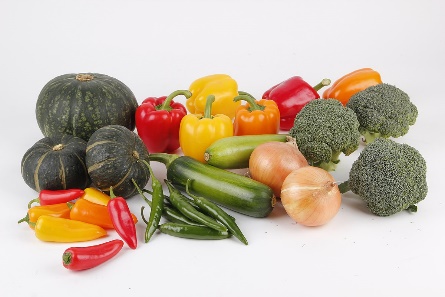 Zabawa muzyczna z obuwiemhttps://youtu.be/SDPUxHRFJts